Реквізити навчальної дисципліниПрограма навчальної дисципліниОписнавчальної дисципліни, її мета, предмет вивчання та результати навчанняПісля засвоєння кредитного модуля студент має бути готовий до:проведення обстеження осіб з терапевтичними захворюваннями органів черевної порожнини;розроблення персонального профілю за Міжнародною класифікацією функціонування, обмеження життєдіяльності та здоров’я (МКФ), постановкиSMART-цілей, участі в мультидисциплінарній командні для осіб з терапевтичними захворюваннями органів черевної порожнини;створення та проведення програми фізичної терапії для осібз терапевтичними захворюваннями органів черевної порожнини;оцінки ефективності проведеного вручення та надання пацієнтові рекомендацій після закінчення програми.Метою кредитного модуля є формування у студентів фахових компетенцій у відповідності до освітньо-професійної програми бакалаврів:В результаті засвоєння кредитного модуля студенти мають продемонструвати такі програмні результати навчання:Згідно з вимогами програми навчальної дисципліни студенти мають продемонструвати такі очікувані результати навчання:знання:епідеміології, етіології та патогенезу терапевтичних захворювань органів черевної порожнини;симптомів, синдромо-комплексів терапевтичних захворювань органів черевної порожнини;методів обстеження осіб з терапевтичними захворюваннями органів черевної порожнини фізичним терапевтом;методичних підходів до побудови МКФ профілю, програми фізичної терапії для осіб з терапевтичними захворюваннями органів черевної порожниниуміння:проводити реабілітаційне обстеженняосіб з терапевтичними захворюваннями органів черевної порожнини;розробляти індивідуальні програми фізичної терапіїдля осіб з терапевтичними захворюваннями органів черевної порожнини;працювати в мультидисциплінарній команді, ставити SMART-цілі, обирати втручання та їх проводити відповідно до розробленої програми для осіб з терапевтичними захворюваннями органів черевної порожнин;надавати практичні рекомендації особам зтерапевтичними захворюваннями органів черевної порожнин після проведеної програми фізичної терапії.досвід:використання одержаних знань та умінь для розробки та вдосконалення програм фізичної терапії для осіб з терапевтичними захворюваннями органів черевної порожнин.2.Пререквізити та постреквізити дисципліни		У структурно-логічній схемі навчання зазначена дисципліна розміщена на 2 курсі підготовки освітньо-професійної програми першого (бакалаврського) рівня вищої освіти. Структура викладання побудована таким чином, щоб вивчення мало теоретичне та практичне спрямування.Вивчення кредитного модуля базується на знаннях, отриманих під час вивчення дисциплін: «Анатомія людини у фізичній терапії», «Пропедевтика фізичної терапії», «Патофізіологія та вікові особливості протікання хвороб у фізичній терапії, ерготерапії», Фізіологія та онтогенез людини у фізичній терапії».3. Зміст навчальної дисципліниЗмістовний модуль IОСОБЛИВОСТІ ФІЗИЧНОЇ ТЕРАПІЇ ПРИ ЗАХВОРЮВАННЯХ ГЕПАБІЛІАРНОЇ СИСТЕМИТема 1.Епідеміологія, етіологія, патогенез, симптоми та синдромо-комплекси захворюваньгепабіліарної системи. Методи діагностики та обстеження захворювань. Фізична терапія при захворюваннях жовчного міхура.Тема 2.Епідеміологія,етіологія, патогенез, симптоми та синдромо-комплекси захворювань печінки. Методи діагностики та обстеження захворювань. Фізична терапія при захворюваннях печінки.Змістовний модуль IIФІЗИЧНА ТЕРАПІЯ ПРИ ЗАХВОРЮВАННЯХ ШЛУНКОВО-КИШКОВОГО ТРАКТУТема 3. Епідеміологія, етіологія, патогенез, симптоми та синдромо-комплекси захворювань шлунку. Методи діагностики та обстеження захворювань шлунку. Фізична терапія при захворюваннях шлунку.Тема 4. Епідеміологія, етіологія,патогенез, симптоми та синдромо-комплекси захворювань кишківника. Методи діагностики та обстеження захворювань кишківника. Фізична терапія при захворюваннях кишківника.Змістовний модуль IIIФІЗИЧНА ТЕРАПІЯ ПРИ ЗАХВОРЮВАННЯХ СЕЧО-СТАТЕВОЇ СИСТЕМИТема 5. Епідеміологія, етіологія, патогенез, симптоми та синдромо-комплекси при захворюваннях нирок. Методи діагностики та обстеження захворювань нирок. Фізична терапія при захворюваннях нирок.4.Навчальні матеріали та ресурсиБазова література:1.Марченко О.К. Основи фізичної реабілітації: посібник для студентів вищих навчальних закладів / О.К. Марченко.– К.: Олімп. літ., 2012. – 528 с. 2. Основи реабілітації, фізичної терапії, ерготерапії: підручник / Л. О. Вакуленко [та ін.]; за заг. ред. Л. О. Вакуленко, В. В. Клапчука. - Тернопіль: Укрмедкн.: ТДМУ, 2018. - 371 с. 3. Глиняна О.О. Основи кінезіотейпування: навчальний посібник [Електронний ресурс]: навч. посібн. для студ. спеціальності 227 «Фізична терапія, ерготерапія», спеціалізації «Фізична терапія»/ О.О. Глиняна, Ю.В. Копочинська; КПІ ім. Ігоря Сікорського. – Електронні текстові дані (1 файл 49 МБ). – Київ: КПІ ім. Ігоря Сікорського, 2018. – 125 с.4. Міжнародна класифікація функціонування, обмеження життєдіяльності та здоров'я: МКФ. - 270 с. 5. Швесткова Ольга, Сладкова Петра та кол. Фізична терапія: Підручник. – Київ, Чеський центр у Києві, 2019. –  272 с.Додаткова література:1.Бойчук Т.В., Голубєва М.Г., Левандовський О.С., Войчишин Л.І. Основи діагностичних досліджень у фізичній реабілітації. Львів: ТЗоВ «Західно-український консалтинговий центр»; 2010.239 с.2.Попадюха Ю.А. Сучасні комп’ютеризовані комплекси та системи у технологіях фізичної реабілітації: Навч.посіб. / Ю.А.Попадюха. – К.: Центр учбової літератури, 2017. – 300 с.Навчальний контентМетодика опанування навчальної дисципліни(освітнього компонента)Лекція 1.Вступ до дисципліни. Методичні аспекти побудови програми фізичної терапії при захворюваннями черевної порожниниПланМетоди діагностики хвороб черевної порожнини. Методи обстеження фізичним терапевтом осіб із захворюваннями черевної порожнини. Принципи, МКФ, SMART-цілі, мультидисциплінарна команда. Оцінка ефективності фізичної терапії при захворюваннях черевної порожнини.Експрес-контроль, поточний та етапний. Періоди та режими фізичної терапії при захворюваннях черевної порожнини.Література: Основна:1,2,6. Додаткова -1.Практичне заняття 1.Методика обстеження фізичним терапевтом осіб із захворюваннями черевної порожниниПланПрактичне відпрацювання методів обстеження фізичним терапевтом осіб із захворюваннями черевної порожнини.Збір анамнезу особистого, сімейного, трудового та соціального.Клініко-інструментальні методи обстеження.Оцінка больових відчуттів його характеру, інтенсивності та локалізаціїПроведення оцінки якості життя за анкетами.Література: Основна:1,4,6. Додаткова – 1,2.Лекція 2Фізична терапія при холециститі, дискинезії жовчних шляхів та гепатитахПланЕпідеміологія. МКХ.Етіологія та патогенез. Симптоми та синдромо-комплекси при холециститі, дискинезії жовчних шляхів та гепатитах.Методи обстеження лікаря та фізичного терапевта. Фізична терапія при холециститі, дискинезії жовчних шляхів та гепатитах Література:Основна: 1-4. Додаткова -1,2,3.Практичне заняття 2Методичні підходи до побудови індивідуальних програм фізичної терапії при холециститі, дискинезії жовчних шляхів та гепатитахПланОволодіння практичними навичками побудови МКФ профілю для осібпри холециститі, дискинезії жовчних шляхів та гепатитах.Постановка SMART-цілей. Складмультидисциплінарної команди та їх втручання.Розробка програма фізичної терапії для осібпри холециститі, дискинезії жовчних шляхів та гепатитах.Практичне відпрацювання методів та засобів з розробленої програми фізичної терапії для осібпри холециститі, дискинезії жовчних шляхів та гепатитах.Література: Основна: 1-4,6. Додаткова -1, 2.Лекція 3. Фізична терапія при захворюваннях язви шлунка, гастриті .ПланЕпідеміологія. МКХ.Етіологія та патогенез. Симптоми та синдромо-комплекси захворювань язви шлунка, гастриті, панкреатиті, коліті, хворобі Крона, ентероколіті.Методи обстеження лікарем та фізичним терапевтом.Фізична терапія при захворюваннях язви шлунка, гастриті, панкреатиті, коліті, хворобі Крона.Література: Основна: 1-2.Додаткова -2,3.Практичне заняття 3.Методичні підходи до побудови індивідуальних програм фізичної терапії при язві шлунка та гастриті.ПланОволодіння практичними навичками побудови МКФ профілю для осібпри язві шлунка та гастриті.Постановка SMART-цілей. Складмультидисциплінарної команди та їх втручання.Розробка програма фізичної терапії для осібпри язві шлунка та гастритіПрактичне відпрацювання методів та засобів з розробленої програми фізичної терапії для осібязві шлунка та гастриті.Література: Основна: 1-1. Додаткова - 3,4.Лекція 4. Фізична терапія при панкреатиті.ПланЕпідеміологія. МКХ. Етіологія та патогенез. Симптоми та синдромо-комплекси при панкреатиті.Методи обстеження лікарем та фізичним терапевтом.Фізична терапія при панкреатиті.Література: Основна: 1-2.Додаткова -2,3.Практичне заняття 4.Методичні підходи до побудови індивідуальної програми фізичної терапії при панкреатитіПланОволодіння практичними навичками побудови МКФ профілю для осіб при панкреатиті.Постановка SMART-цілей. Склад мультидисциплінарної команди та їх втручання.Розробка програма фізичної терапії для осіб при панкреатиті.Практичне відпрацювання методів та засобів з розробленої програми фізичної терапії для осіб при панкреатиті.Література: Основна: 1-4.Лекція 5. Фізична терапія при коліті, хворобі Крона, ентероколіті.ПланЕпідеміологія. МКХ. Етіологія та патогенез. Симптоми та синдромо-комплекси при коліті, хворобі Крона, ентероколіті.Методи обстеження лікарем та фізичним терапевтом.Фізична терапія при коліті, хворобі Крона, ентероколіті.Література: Основна: 1-2.Додаткова -2,3.Практичне заняття 5.Методичні підходи до побудови індивідуальних програм фізичної терапії при коліті, хворобі Крона, ентероколіті.ПланОволодіння практичними навичками побудови МКФ профілю для осіб при коліті, хворобі Крона, ентероколіті.Постановка SMART-цілей. Склад мультидисциплінарної команди та їх втручання.Розробка програма фізичної терапії для осіб при коліті, хворобі Крона, ентероколіті.Практичне відпрацювання методів та засобів з розробленої програми фізичної терапії для осіб при коліті, хворобі Крона, ентероколіті.Література: Основна: 1,4,6.Додаткова -1,4 Лекція 6. Фізична терапія при захворюваннях стравоходу.ПланЕпідеміологія. МКХ. Етіологія та патогенез. Симптоми та синдромо-комплекси при захворюваннях стравоходу.Методи обстеження лікарем та фізичним терапевтом.Фізична терапія при захворюваннях стравоходу.Література: Основна: 1-2.Додаткова -2,3.Практичне заняття 6.Методичні підходи до побудови індивідуальних програм фізичної терапії при захворюваннях стравоходуПланОволодіння практичними навичками побудови МКФ профілю для осіб при захворюваннях стравоходу.Постановка SMART-цілей. Склад мультидисциплінарної команди та їх втручання.Розробка програма фізичної терапії для осіб при захворюваннях стравоходуПрактичне відпрацювання методів та засобів з розробленої програми фізичної терапії для осіб при захворюваннях стравоходу.Лекція 7. Фізична терапія при грижах черевної порожнини.ПланЕпідеміологія. МКХ. Етіологія та патогенез. Симптоми та синдромо-комплекси при грижах черевної порожнини.Методи обстеження лікарем та фізичним терапевтом.Фізична терапія при грижах черевної порожнини.Література: Основна: 1-2.Додаткова -2,3.Практичне заняття 7.Методичні підходи до побудови індивідуальних програм фізичної терапії при грижах черевної порожнини ПланОволодіння практичними навичками побудови МКФ профілю для осіб при грижах черевної порожнини.Постановка SMART-цілей. Склад мультидисциплінарної команди та їх втручання.Розробка програма фізичної терапії для осіб при грижах черевної порожнини.Практичне відпрацювання методів та засобів з розробленої програми фізичної терапії для осіб при грижах черевної порожнини.Література: Основна: 1,2,4,6.Додаткова -1,2. Лекція 8. Фізична терапія при спланхноптозі.ПланЕпідеміологія. МКХ. Етіологія та патогенез. Симптоми та синдромо-комплекси при при спланхноптозі.Методи обстеження лікарем та фізичним терапевтом.Фізична терапія при спланхноптозі.Література: Основна: 1-2.Додаткова -2,3.Практичне заняття 8.Методичні підходи до побудови індивідуальних програм фізичної терапії при спланхноптозі.ПланОволодіння практичними навичками побудови МКФ профілю для осібпри спланхноптозі.Постановка SMART-цілей. Складмультидисциплінарної команди та їх втручання.Розробка програма фізичної терапії для осібпри спланхноптозі.Практичне відпрацювання методів та засобів з розробленої програми фізичної терапії для осіб при спланхноптозі.Література: Основна: 1-4. Лекція 9. Фізична терапія при захворюваннях нирок.ПланЕпідеміологія. МКХ. Етіологія та патогенез. Симптоми та синдромо-комплекси при захворюваннях нирок.Методи обстеження лікарем та фізичним терапевтом.Фізична терапія при захворюваннях нирок.Література: Основна: 1-2.Додаткова -2,3.Практичне заняття 9.Написання модульної контрольної роботиПланПроведення МКР з Розділів № 1-2Література: Основна: 1-6.Додаткова 1-4.6.Самостійна робота студентаЗАВДАННЯ ДЛЯ САМОСТІЙНОЇ РОБОТИ СТУДЕНТІВСамостійна робота (72 години) передбачає підготовку до аудиторних занять та контрольних заходів, самостійного опанування окремих тем та підготовку реферату.Розподіл годин СРС: підготовка до лекцій 5 годин; підготовка до практичних занять - 12 години; вивчення тем, що виносяться на самостійне опрацювання -15 годин; підготовка реферату -15 годин; підготовка до екзамену – 25 годин.Виконання рефератуОднією із форм самостійної роботи студентів є виконання реферату на відповідну тему з дисципліни «Фізична терапія при терапевтичних та хірургічних захворюваннях органів черевної порожнини -1 ФТ при терапевтичних захворюваннях органів черевної порожнини».1) Методика виконання реферату.Складається з кількох організаційно автономних, але взаємопов’язаних за змістом етапів: - вибір теми; - складання програми дослідження та графіка  виконання реферату; - відбір літератури; - вивчення відібраних джерел інформації; - написання тексту; - технічне оформлення роботи;- підготовка презентації по реферату;- захист реферату.Тематику реферату може запропонувати студент. 2) Рекомендації, щодо особливостей змісту роботи різної тематики.Підготовка реферату – дуже відповідальна справа, оскільки успішність написання та захист серйозно впливає на остаточну оцінку за її виконання. Текст реферату структурно складається з 3-х логічно взаємопов’язаних частин, кожна з яких є самостійним смисловим блоком. У першій – вступній частині- коротко висвітлюється сучасний стан розробки наукової проблеми, якій присвячено робота, визначається об’єкт, предмет, мета, конкретні завдання та методи дослідження, стисло визначається структура роботи. Середня частина (найбільша за обсягом) присвячена результатам дослідження та їх інтерпретації. У заключній частині  висвітлюються загальні висновки та практичні рекомендації. Обсяг реферату становить приблизно 12 – 15 сторінок стандартного аркушу А4 тексту з використанням комп’ютерної техніки. На виклад основної частини роботи відводиться, як правило, 5 – 7 сторінок, а на вступ і висновки по 1 – 2 сторінки. Список використаних джерел і додатки до обсягу реферату не зараховуються, хоча вони й мають спільну нумерацію з іншими частинами роботи. Реферат повинна бути грамотно написана та охайно оформлена. Перелік орієнтовних тем:Фізична терапія при гастриті.Фізична терапія при виразковій хворобі шлунку.Фізична терапія при панкреатиті.Фізична терапія при виразковій хворобі дванадцятипалої кишки.Фізична терапія при гепатиті.Фізична терапія при хворобі Крона.Фізична терапія при коліті.Фізична терапія при ентероколіті.Фізична терапія при  холециститі.Фізична терапія при діастазі.Фізична терапія при грижах білої лінії живота Фізична терапія при паховій грижі.Фізична терапія при сигмоїдиті Фізична терапія при пієлонефриті. Фізична терапія при жовчнокам’яній хворобі. Фізична терапія при спланхноптозі.Фізична терапія при гепатозі.Фізична терапія при захворюваннях стравоходу. Фізична терапія при дискинезії жовчних шляхів. Фізична терапія при геморої.Політика та контроль7.Політика навчальної дисципліни (освітнього компонента)В осінньому семестрі 2022-2023  навчального року дисципліна «Фізична терапія при терапевтичних та хірургічних захворюваннях органів черевної порожнини -1 ФТ при терапевтичних захворюваннях органів черевної порожнини» викладається в режимі дистанційного навчання на платформі Zoom - лекційні заняття, практичні заняття проводяться в аудиторії. Контроль навчального процесу виконує викладач-лектор, користуючись вбудованими засобами Zoom – доступ до сеансу взаємодії, реєстрація в чаті. Практичні заняття у відповідності до розкладу проводяться в аудиторії. Захист рефератів відбувається з підготовкою презентації та його захистом в присутності викладача та студентів.Всі студенти під час навчання мають дотримуються положень «Кодексучесті КПІ  ім.І. Сікорського»(розділи 2 та 3) про що письмово дають згоду.Політикаспівпраці: співпраця студентівурозв’язанні проблемних завдань дозволена, алевідповіді кожнийстудент захищає самостійно.Взаємодіястудентів підчас екзамену /тестування категоричнозабороняється і будь-яка такадіяльність будевважатися порушенням академічноїдоброчесностізгідно принципівуніверситетущодоакадемічноїдоброчесності.На лекції  педагог у словесній формі розкриває сутність наукових понять, явищ, процесів, логічно пов´язаних та об´єднаних загальною темою. Ефективність навчання на лекціях неможливе без широкого використання наочних методів, які передбачають  використання ілюстрацій та презентацій. При цьому студенти мають розуміти, що основне джерело отримання наукової інформації — не викладач, а книга. Тому важливо щоб студенти самостійно  працювали з книгою: читали,  конспектували додаткову інформацію до лекційного матеріалу.  Ведення конспекту дає змогу студенту: краще підготуватись до екзамену з кредитного модуля; вирішити спірні питання щодо відповідей (не повна, неточна  відповідь)  студента на екзамену; викладачу зарахувати пропущені студентом лекції з неповажної причини.На практичних заняттях викладач використовує контроль знань студентів шляхом усного опитування, оцінювання та обговорення, практичного виконання завдань відповідно до теми заняття.Результати поточного контролю доводяться до студентів на заняттях та за допомогою заповнення електронних відомостей в електронну КАМПУСІ та на платформі дистанційного навчання «Сікорський».8.Види контролю та рейтингова система оцінювання результатів навчання (РСО)Рейтингова система оцінювання результатів навчання студентівз кредитного модуля «Фізична терапія при терапевтичних та хірургічних захворюваннях органів черевної порожнини -1 ФТ при терапевтичних захворюваннях органів черевної порожнини»Поточний контроль:1. Рейтинг студента з кредитного модуля розраховується виходячи із 100-бальної шкали, з них 60 балів складає стартова шкала.      Стартовий рейтинг складається з балів, що студент отримує за:     – роботу на практичних заняттях;      – виконання реферату та його захист      – виконання модульної контрольної роботи (тестів);2. Критерії нарахування балів:     2.1. Робота на практичних заняттях (8 занять):           – активна творча робота – 5 бали;           – плідна робота –3 бал;           – пасивна робота – 0 балів.     2.2. Написання тестів (20 питань з варіантами відповідей) -  10 балів          – правильна відповідь на питання  – 0,5 балів;          –неправильна відповідь – 0  балів.     2.3. Виконання та захист реферату – 10 балів.    – творчо виконана та захищено робота без значних зауважень  – 10-9  балів;         – роботу виконано та захищено з незначними недоліками – 7-8 балів;         – роботу виконано та захищено з певними помилками – 6-7 балів:         – роботу не зараховано (не виконано або є грубі помилки) – 0-6 балів.          За кожний тиждень запізнення з поданням реферату нараховується штрафний – 1 бал (усього не більше –5 балів).Календарний контроль: провадиться двічі на семестр як моніторинг поточного стану виконання вимог силабусу. Умовою позитивної першої атестації є отримання не менше 12 балів за всі практичні заняття (на час атестації).  Умовою позитивної другої атестації – отримання не менше 28 балів, виконання всіх завдань (на час атестації) за умови зарахування МКР.3. Семестровий контроль: екзамен Екзамен студенти здають усно за питаннями білету (виходячи з розміру шкали RЕ = 40 балів.)  Білет складається з 3 питань:          - 2 теоретичних питання – по 10 балів;          - 1 практичне завдання - 20 балів.Максимальна кількість балів за  екзамен = 10 балів х 2 питання + 20 балів х 1 практичне завдання = 40  балів.Умовою допуску до екзамену є зарахування реферату, виконання  модульної контрольної роботи не менше ніж на 8 балів  та стартовий рейтинг (rC) не менше 50 % від RС, тобто 30 балів.Рейтингова шкала з дисципліни складає: RD = RС + RЕ =  100 балівСума    балів  контрольних   заходів   складає: RС= 14+15+31 = 60 балів.Екзаменаційна складова шкали дорівнює:   RЕ = RD - RС =  100-60=40 балів Таблиця відповідності рейтингових балів оцінкам за університетською шкалою:9.Додаткова інформація з дисципліни (освітнього компонента)Перелік питань до семестрового контролю:Охарактеризуйте наступні питання:1.Обстеження терапевтичних хворих у фізичній терапії. 2. Методика збору анамнезу. 3. Історія створення Міжнародної класифікаціє функціонування, обмеження життєдіяльності та здоров’я 4.Складові МКФ.5. Побудова МКФ профілю.6.Особливості складання індивідуальної програми фізичної терапії.7. Періоди фізичної терапії для терапевтичних хворих8. Етапи фізичної терапії для терапевтичних хворих9. Принципи для терапевтичних хворих10. SMART-цілі у фізичній терапії для терапевтичних хворих11. Етіологія, патогенез захворювань гепабіліарної системи12. Симптоми та синдромо-комплекси для  захворювань гепабіліарної системи13. Методи діагностики та обстеження захворювань гепабіліарної системи14. Фізична терапія при захворюваннях гепабіліарної системи.15. Етіологія, патогенез захворювань шлунково-кишкового тракту16. Симптоми та синдроми захворювань шлунково-кишкового тракту17. Методи діагностики та обстеження захворювань черевної порожнини. 18.Фізична терапія при захворюваннях шлунку.19.Етіологія, патогенез при захворюваннях кишківника20. Симптоми та синдроми при захворюваннях кишківника21. Методи діагностики та обстеження захворювань кишківника. 22.Фізична терапія при колітах23. Фізична терапія при ентероколітах24. Фізична терапія при хворобі Крона.25. Етіологія, патогенез захворювань сечо-статевої системи 26. Симптоми та синдроми захворювань сечо-статевої системи 27. Методи діагностики та обстеження захворювань сечо-статевої системи.28. Фізична терапія при захворюваннях сечо-статевої системи.29.Етіологія, патогенез захворювань нирок30. Симптоми та синдромо-комплеси захворювань нирок.31. Методи діагностики та обстеження захворювань нирок.32. Фізична терапія при захворюваннях нирок.Робочу програму навчальної дисципліни (силабус):Складено Ст. викладачкою ББЗЛ, Пеценко Н.І..Ухвалено кафедрою ББЗЛ (протокол № 1 від 26.08.2022 року)Погоджено Методичною комісією ФБМІ (протокол № 1 від 1.09.2022 року)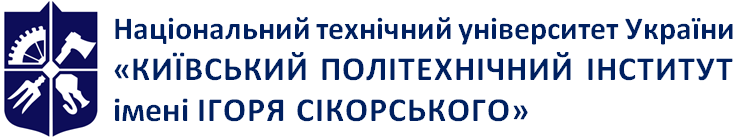 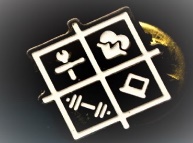 Кафедра біобезпеки і здоров’я людиниФізичнатерапія при терапевтичних та хірургічнихзахворюванняхорганівчеревноїпорожнини -1 ФТ при терапевтичнихзахворюванняхорганівчеревноїпорожниниРобоча програма навчальної дисципліни (Силабус)Фізичнатерапія при терапевтичних та хірургічнихзахворюванняхорганівчеревноїпорожнини -1 ФТ при терапевтичнихзахворюванняхорганівчеревноїпорожниниРобоча програма навчальної дисципліни (Силабус)Фізичнатерапія при терапевтичних та хірургічнихзахворюванняхорганівчеревноїпорожнини -1 ФТ при терапевтичнихзахворюванняхорганівчеревноїпорожниниРобоча програма навчальної дисципліни (Силабус)Рівень вищої освітиПерший (бакалаврський) Галузь знань22 Охорона здоров’яСпеціальність227 Фізична терапія, ерготерапіяОсвітня програмаФізична терапія, ерготерапіяСтатус дисциплінинормативнаФорма навчанняочна(денна)Рік підготовки, семестрIIІ курс, осінній  семестрОбсяг дисципліни4 кредити (120годин)Семестровий контроль/ контрольні заходиЕкзамен, МКР, рефератРозклад занятьhttp://rozklad.kpi.ua/Schedules/ViewSchedule.aspx?g=b2c18673-10cf-4d97-8f2b-1e8456e9d920Мова викладанняУкраїнськаІнформація про 
керівника курсу / викладачівЛектор/Практичні / Семінарські: Ст. викладач Пеценко Н.І.petsenko@ukr.netРозміщення курсуhttps://do.ipo.kpi.ua/course/view.php?id=2228ФК 1Здатність пояснити пацієнтам, клієнтам, родинам, членам міждисциплінарної команди, іншим медичним працівникам потребу у заходах фізичної терапії, ерготерапії, принципи їх виконання і зв'язок з охороною здоров’я.ФК 2Здатність аналізувати будову, нормальний та індивідуальний розвиток людського організму та його рухові функції.ФК 3Здатність трактувати патологічні процеси та порушення і застосовувати для їх корекції придатні засоби фізичної терапії, ерготерапії.ФК 4Здатність враховувати медичні, психолого-педагогічні, соціальні аспекти у практиці фізичної терапії, ерготерапії.ФК 5Здатність провадити безпечну для пацієнта/клієнта та практикуючого фахівця практичну діяльність з фізичної терапії, ерготерапії у травматології та ортопедії, неврології та нейрохірургії, кардіології та пульмонології, а також інших областях медицини.ФК 6Здатність виконувати базові компоненти обстеження у фізичній терапії та/або ерготерапії: спостереження, опитування, вимірювання та тестування, документувати їх результатиФК 7Здатність допомогти пацієнту/клієнту зрозуміти власні потреби, обговорювати та пояснювати зміст і необхідність виконання програми фізичної терапії та ерготерапії.ФК 8Здатність ефективно реалізовувати програму фізичної терапії та/або ерготерапіїФК 9Здатність забезпечувати відповідність заходів фізичної терапії та/або ерготерапії функціональним можливостям та потребам пацієнта/клієнта.ФК 10Здатність проводити оперативний, поточний та етапний контроль стану пацієнта/клієнта відповідними засобами й методами та документувати отримані результати.ФК 13Здатність навчати пацієнта/опікунів самообслуговуванню/догляду, профілактиці захворювань, травм, ускладнень та неповносправності, здоровому способу життя.ФК 14Здатність знаходити шляхи постійного покращення якості послуг фізичної терапії та ерготерапії.ПРН 3Використовувати сучасну комп’ютерну техніку; знаходити інформацію з різних джерел; аналізувати вітчизняні та зарубіжні джерела інформації, необхідної для виконання професійних завдань та прийняття професійних рішень.ПРН 4Застосовувати у професійній діяльності знання біологічних, медичних, педагогічних та психосоціальних аспектів фізичної терапії та ерготерапії.ПРН 5Надавати долікарську допомогу при невідкладних станах та патологічних процесах в організмі; вибирати оптимальні методи та засоби збереження життя.ПРН 6Застосовувати методи й інструменти визначення та вимірювання структурних змін та порушених функцій організму, активності та участі, трактувати отриману інформацію.ПРН 7Трактувати інформацію про наявні у пацієнта/клієнта порушення за Міжнародною класифікацією функціонування, обмеження життєдіяльності та здоров’я (МКФ) та Міжнародною класифікацією функціонування, обмеження життєдіяльності та здоров’я дітей та підлітків (МКФ ДП).ПРН 9Реалізувати індивідуальні програми фізичної терапії, ерготерапіїПРН 10Здійснювати заходи фізичної терапії для ліквідації або компенсації рухових порушень та активності.ПРН 12Застосовувати сучасні науково-доказові дані у професійній діяльності.ПРН 13Обирати оптимальні форми, методи і прийоми, які б забезпечили шанобливе ставлення до пацієнта/клієнта, його безпеку/захист, комфорт та приватність.ПРН 16Проводити інструктаж та навчання клієнтів, членів їх родин, колег і невеликих груп.ПРН 17Оцінювати результати виконання програм фізичної терапії та ерготерапії, використовуючи відповідний інструментарій, та за потреби, модифіковувати поточну діяльність.ПРН 18Оцінювати себе критично, засвоювати нову фахову інформацію, поглиблювати знання за допомогою самоосвіти, оцінювати й представляти власний досвід, аналізувати й застосовувати досвід колег.ПРН 19Використовувати сучасні електронні, комп’ютеризовані, роботизовані  технічні засоби, необхідні для виконання професійних завдань та прийняття рішень в рамках своєї компетентності та реалізувати індивідуальні програми фізичної терапії, ерготерапії із застосуванням сучасних технічних та ортопедичних засобів фізичної терапії, ерготерапії  ПРН 20Безпечно  використовувати обладнання для проведення реабілітаційних заходів, контролю основних життєвих показників пацієнта, допоміжні технічні засоби фізичної терапії для пересування та самообслуговування. ПРН 22Обирати  прийоми спілкування з хворими для профілактики і корекції соматичних та психосоматичних порушень в сучасних умовах праці і життєдіяльності з урахуванням психологічних особливостей та індивідуальних відмінностей в діагностичній, превентивній, реабілітаційній роботі з пацієнтамТижденьНазва теми, що виноситься на самостійне опрацюванняКількість годин, СРС1-4Епідеміологія, етіологія, патогенез захворювань стравоходу. Симптоми та синдромо-комплекси. Методи обстеження. Фізична терапія при захворюваннях стравоходу35-9Епідеміологія, етіологія, патогенез гепатозу. Симптоми та синдромо-комплекси. Методи обстеження. Фізична терапія при гепатозі310-14Епідеміологія, етіологія, патогенез захворювань язви дванадцятипалої кишки. Симптоми та синдромо-комплекси. Методи обстеження.Фізична терапія при язві дванадцятипалої кишки314-18Епідеміологія, етіологія, патогенез захворювань прямої кишки. Симптоми та синдромо-комплекси. Методи обстеження.Фізична терапія при захворюваннях прямої кишки2Кількість балівОцінка100-95Відмінно94-85Дуже добре84-75Добре74-65Задовільно64-60ДостатньоМенше 60НезадовільноНе виконані умови допускуНе допущено